To whom it may concernLa figura del CH REP - Swiss Authorised Representative – è necessaria  se fabbricanti con sede al di fuori del territorio vogliono commercializzare i propri Dispositivi medici e assimilati in SvizzeraThe CH REP figure – Swiss Authorised Representative – it’s necessary if Manufacturers based outside the territory wanting to market their Medical Devices and similar  in Switzerland.La sottoscritta società/The undersigned company_____________________Shenzhen Viatom Technology Co., Ltd____________________________________con sede in/based in __3-4E,Tingwei Park, Honglangbei 2nd road BaoanShenZhen518100, GuangDong, P.R.China________________Dichiara/DeclaresDi aver nominato la seguente società come CH REP affinchè operi in Svizzera per suo nome e conto per i prodotti sotto elencati con etichetta aggiornata.To have commissioned  the company shown here to to act as CH REP in his name and on behalf regarding the items listed lbelow and labels are updated.         _______MedNet SWISS GmbH *I dati dell’EC REP devono apparire in etichetta accanto al relativo simbolo. Devono permettere che le autorità Svizzere possano contattarlo. Non è sufficiente un PO box, una mail o numero di telefono*The name and address of the authorised representative must appear adjacent to the symbol. The address must enable contact to be established with the Swiss authorised representative. It is not sufficient only to state the P.O. box number, an e-mail address or a telephone number.Elenco dei prodotti (Codice Gima + descrizione)List of products (Gima code + description)Date, place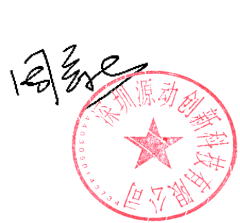 _________2022-5-19___________Stamp and signature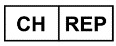 Name and address of the authorised representative’s registered place of busines                                                                                                        MedNet SWISS GmbH                                                                                                                                                                                                                           Bäderstrasse 18, 5400 Baden, Switzerland                                                                                                     Codice Gima/Gima codeNome/Name35067O2ring pulse oximeter - adult	35066Kids O2 -kids35186CHECK ME PRO - Vital signs monitor35187CHECK ME PRO with ECG holter and wireless monitor35185CHECK ME LITE - BLUETOOTH